Ice ChalkIce chalk is a simple mixture of cornstarch, water, and food coloring or watercolor paint. Simply mix these ingredients together and freeze for cooling fun on a warm afternoon. It can be easily washed away with a little water (more temporary than traditional sidewalk chalk) and can be made with ingredients from around the house.Materials:1 cup of cornstarch1 cup of warm waterIce pop tray or ice tray with optional popsicle/craft sticksMixing bowlSpoonFood coloring or watercolor paintProcess:Combine cornstarch with warm water and mix thoroughly.Pour the mixture into ice pop trays or ice trays; prepare to freeze.Add food coloring or a liquid watercolor of choice to the mixture. Encourage bright and fun colors, or mix them together and experiment.Freeze the mixture until it hardens. Once frozen solid, remove the pieces of ice chalk from the trays and begin drawing.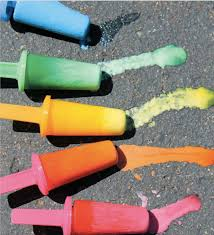 Source:https://www.kaplanco.com/ii/ice-chalk-art?CategoryID=30